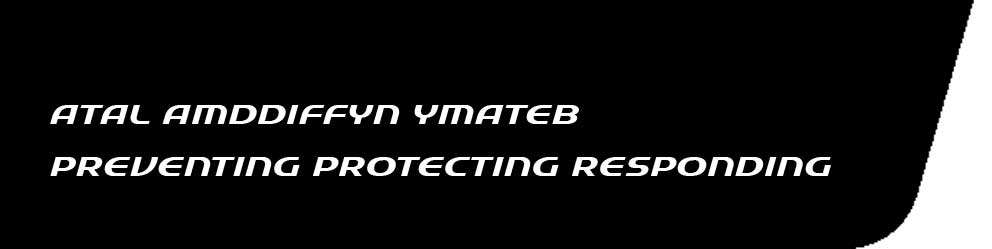 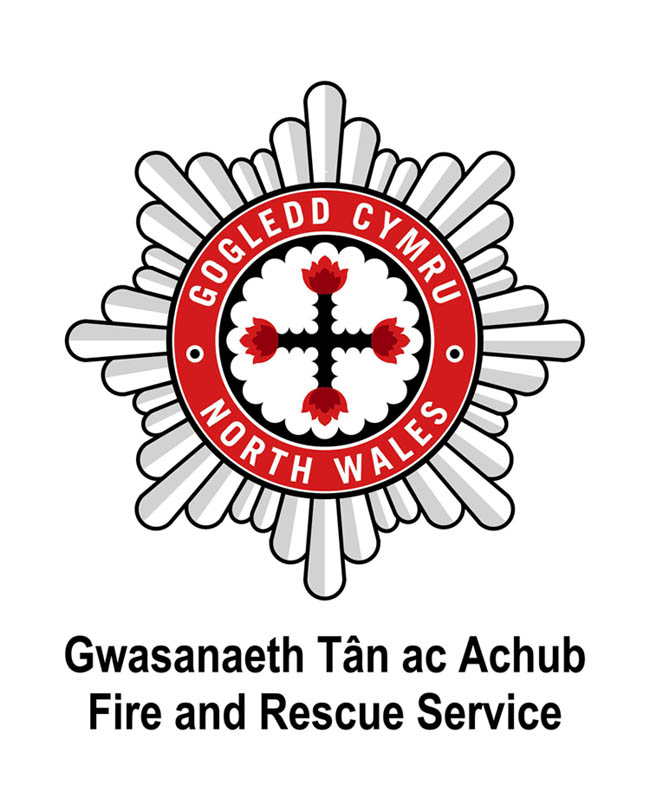 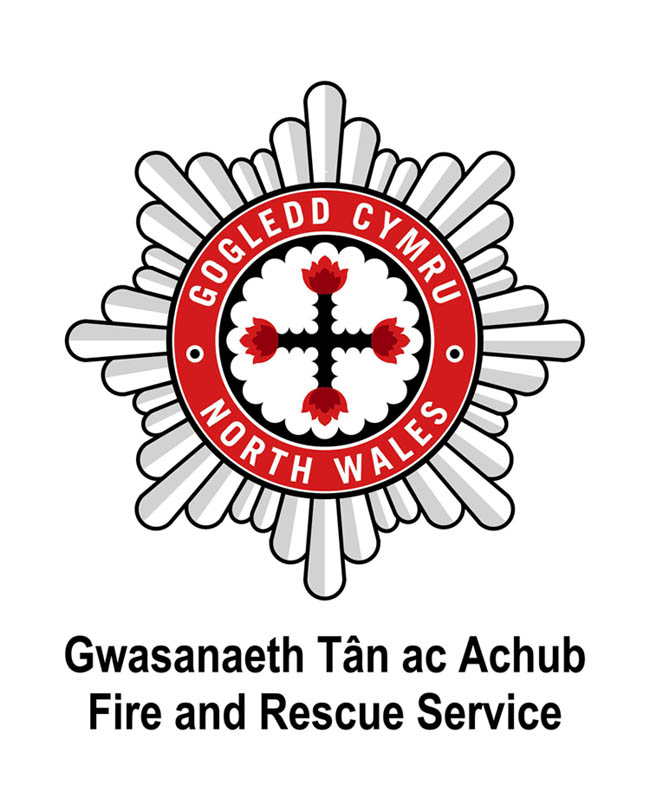 Annwyl YmgeisyddPECYN CAIS AM SWYDD RHEOLWR GORSAFMae’n bleser gennyf amgáu’r pecyn cais ar gyfer swyddi Rheolwr Gorsaf.Mae Gwasanaeth Tân ac Achub Gogledd Cymru yn gyflogwr cyfle cyfartal a hoffai gael gweithlu sy’n cynrychioli’r cymunedau rydym yn eu gwasanaethu.Dylid anfon ffurflenni cais, wedi eu cwblhau, trwy’r post i’r cyfeiriad isod neu drwy ebost at HRDesk@nwales-fireservice.org.uk (nid oes angen llofnod gwlyb ar ffurflenni a dderbynnir drwy ebost) erbyn hanner dydd, dydd Mercher 19eg Mehefin 2019 fan bellaf.I Sylw Nicola Jones(Ffurflen gais swydd Rheolwr Gorsaf)Pencadlys Gwasanaeth Tân ac Achub Gogledd Cymru Ffordd SalesburyParc Busnes LlanelwyLlanelwySir Ddinbych LL17 0JJNi chaiff ceisiadau a dderbynnir ar ôl y dyddiad cau eu hstyried. Peidiwch â chynnwys eich CV gyda’r ffurflen gais, gan mai dim ond yr wybodaeth a roddir ar y ffurflen gais a ddefnyddir yn y cyfnod llunio rhestr fer.Edrychwn ymlaen at glywed gennych a dymunwn yn dda i chi gyda’ch cais.Yn gywirY Tîm Recriwtio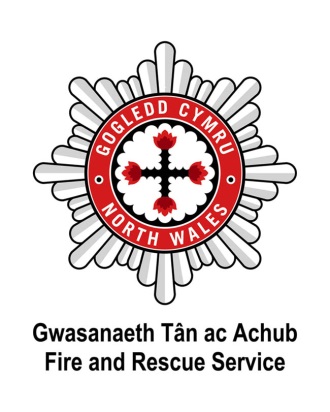 PECYN CAIS AM SWYDDRheolwr GorsafCynnwysHysbyseb SwyddCynllun Iaith GymraegMap y Rôl a Manyleb PersonDalen Wybodaeth ar RecriwtioDalen Wybodaeth ar DdetholAmodau Cyflogaeth CyffredinolFfurflen Gais Ffurflen Monitro Cydraddoldeb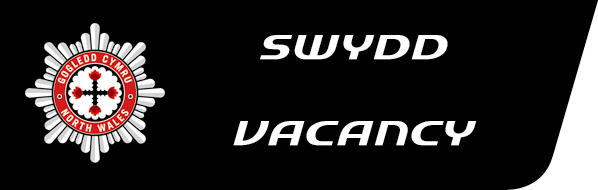 Rheolwr Gorsaf A/B (Dyletswyddau Hyblyg)Datblygu i Gymwys £47,248 to £52,113 y flwyddyn(yn cynnwys lwfansau), ynghyd â char prydlesMae Gwasanaeth Tân ac Achub Gogledd Cymru (GTAGC) eisiau penodi nifer o Reolwyr Gorsaf i’n carfan rheolwyr canol. Gwahoddir ceisiadau gan Reolwyr Gorsaf parhaol sydd eisiau trosglwyddo a Rheolwyr Gwylfa cymwys parhaol sydd yn ddiweddar wedi cwblhau proses Canolfan Datblygu Asesidad (ADC) Rheolwyr Canol gyda Gwasanaeth Tân ac Achub y DU.Bydd yr ymgeisydd llwyddiannus yn gweithio mewn amgylchedd cynyddol heriol sy’n canolbwyntio ar berfformiad. Dylai ymgeiswyr feddu ar hanes o lwyddo a dylent ddeall a hyrwyddo arweinyddiaeth drawsffurfiol a medru arddangos ymrwymiad i ragoriaeth.Bydd Ymgeiswyr llwyddiannus yn rhoi gwasanaeth gweithredol ar y rota dyletswyddau hyblyg a bydd gofyn iddynt arddangos cymwyseddau gweithredol ar eu lefel bresennol.Mae sgiliau iaith Gymraeg yn ofyniad ar gyfer y swydd hon ac yn ddelfrydol bydd ymgeiswyr yn medru arddangos Cymraeg Lefel 3 wrth wneud cais. Fodd bynnag, nid yw hyn yn faen prawf dethol hanfodol a rhoddir cymorth a hyfforddiant llawn i ymgeiswyr llwyddiannus i gyflawni Lefel 3 o fewn 12 mis.Ar ôl arfarnu’r ffurflen gais, gwahoddir ymgeiswyr llwyddiannus i broses ddethol, a gaiff ei chynnal yn ystod yr wythnos yn cychwyn yr 22ain o Orffennaf 2019.Bydd canlyniadau’r cyfweliad yn cael eu cadw am y 12 mis nesaf ac fe’u defnyddir i lenwi swyddi gwag sy’n codi yn ystod y cyfnod amser hwnnw.Bydd angen i ymgeiswyr llwyddiannus ymgymryd â gwiriad sylfaenol y Gwasanaeth Datgelu a Gwahardd, asesiad meddygol a gwirio geirda. I gael trafodaeth anffurfiol ynglŷn â’r swydd hon, cysylltwch â’r Rheolwr Ardal Stuart Millington ar 01745 535250.  Mae pecynnau cais ar gael yn www.gwastan-gogcymru.org.uk.Y dyddiad cau ar gyfer derbyn ffurflenni cais yw hanner dydd, 19feg Mehefin 2019.Byddwn yn glynu at y dyddiad cau ac ni chaniateir unrhyw eithriadau.                     Rydym yn gyflogwr cyfle cyfartal ac yn croesawu ceisiadau gan bob rhan o’r gymuned.  Rydym yn croesawu gohebiaeth a galwadau yn y Gymraeg a’r Saesneg a byddwn yn 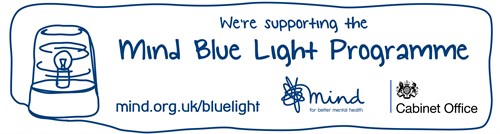 ymateb yn gyfartal i’r ddwy iaith ac ateb yn eich dewis iaith heb unrhyw oedi.  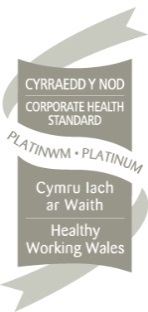 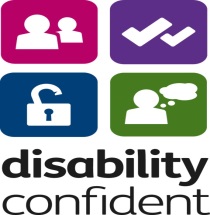 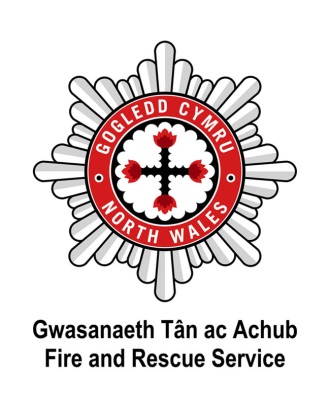 Cynllun Iaith Gymraeg Gwasanaeth Tân ac Achub Gogledd CymruYng Ngwasanaeth Tân ac Achub Gogledd Cymru, rydym yn ymfalchïo ein bod wedi cymryd yr iaith o ddifri ers blynyddoedd. Trwy gydnabod ein dyletswyddau moesol a chyfreithiol i ateb disgwyliadau'r cyhoedd ac i amddiffyn treftadaeth ddiwylliannol yr ardal, rydym hefyd yn cydnabod bod manteision cadarnhaol i'w cael i'r gwasanaeth trwy gynnal ein busnes cyhoeddus yn y ddwy iaith. Mae arbed bywydau a lleihau risg wrth galon cenhadaeth yr Awdurdod -mae'r iaith yn hanfodol i'w lwyddiant.Yn unol â’i ofyniad statudol fe ddatblygodd Gwasanaeth Tân ac Achub Gogledd Cymru Strategaeth Sgiliau Ieithyddol i ddarparu modd o ymateb yn briodol i ymrwymiadau'r Gwasanaeth sydd yn y Cynllun Iaith Gymraeg. Fel rhan o'r Strategaeth, fe gyflwynodd Gwasanaeth Tân ac Achub Gogledd Cymru y gofyniad bod yn rhaid i bob aelod o staff gael y gallu i ddangos sgiliau cwrteisi iaith Gymraeg hyd at o leiaf Lefel 2. Caniateir i staff newydd gael cyfnod penodol o amser ar ôl apwyntiad ffurfiol i gyflawni Lefel 2.Nodwch os gwelwch yn dda mai Lefel 2 yw’r gofyniad isaf, a bod y lefel Iaith Gymraeg ddynodedig ar gyfer pob swydd wedi ei rhestru yn y Manyleb Person.  Y gofyniad lleiaf ar gyfer y swydd hon yw Cymraeg Lefel 3; fodd bynnag nid yw hyn yn faen prawf dethol hanfodol. Bydd ymgeiswyr llwyddiannus na fedrent arddangos y sgiliau iaith Gymraeg gofynnol yn y cyfweliad yn cael cynnig cymorth a hyfforddiant llawn i gyflawni Cymraeg Lefel 3 o fewn 12 mis.Mae asesiad Cymraeg Lefel 3 yn golygu ymgymryd â phrawf llafar sy’n para rhyw 20 munud. Bydd angen i chi arddangos eich gallu i ateb cwestiynau a thrafod pynciau megis y gorffennol, y dyfodol, y presennol, eich gwaith, eich diddordebau ac ati. Bydd yr aseswr yn arwain y sgwrs ac yn rhoi anogaeth i chi; serch hynny, bydd angen i chi ddangos y medrwch ffurfio brawddegau llawn yn y Gymraeg.Am ragor o wybodaeth, ewch i’n gwefan: http://www.nwales-fireservice.org.uk/equality,-diversity-and-welsh-language-policy/welsh-language-policy.aspx?lang=cyMae croeso i chi gysylltu â Gwasanaeth Tân ac Achub Gogledd Cymru yn Gymraeg neu’n Saesneg. Byddwn yn ymateb yn gydradd i ohebiaeth neu alwadau yn y ddwy iaith heb oedi.  Nodwch, os gwelwch yn dda, ym mha iaith yr hoffech i Wasanaeth Tân ac Achub Gogledd Cymru gyfathrebu â chi:  Cymraeg   Saesneg  Dwyieithog Os byddwch ar y rhestr fer ar gyfer cyfweliad, ym mha iaith y byddai'n well gennych i'r cyfweliad gael ei gynnal? Cymraeg   Saesneg Os hoffech newid eich dewis iaith ar unrhyw adeg anfonwch e-bost at: hrdesk@gwastan-gogcymru.org.uk Map Rôl Rheolwr GorsafDalen Wybodaeth ar RecriwtioY Gwasanaeth Mae Gwasanaeth Tân ac Achub Gogledd Cymru yn helpu amddiffyn poblogaeth o ryw 670,000 o bobl dros ardal o 2,400 milltir sgwâr ynghyd â channoedd o filoedd o dwristiaid ac ymwelwyr sy’n dod i Ogledd Cymru bob blwyddyn.Mae mwy na 280,000 eiddo domestig a mwy na 26,000 eiddo an-nomestig yng Ngogledd Cymru sy’n dod dan ein gwarchodaeth.Mae’r Gwasanaeth yn cyflogi ychydig dros 900 aelod staff mewn rolau gweithredol a chynorthwyol.Rydym yn delio gyda rhyw 4,500 o danau y flwyddyn a rhyw 450 o wrthdrawiadau traffig ffordd (o’r rhain y mae rhyw 100 o bobl yn cael eu tynnu i gyd).At hyn, rydym hefyd yn mynychu dros 100 o alwadau argyfwng eraill bob blwyddyn.Rydym yn gwneud gwaith helaeth gydag ysgolion, busnesau a chymunedau lleol i hyrwyddo diogelwch a rhwystro tanau.Mae gan y Gwasanaeth fflyd drafnidiaeth fawr yn cynnwys 54 o beiriannau tân, un uned meistrioli digwyddiad a 27 o gerbydau ‘arbennig’ – megis cerbydau pob tiriogaeth a chludwyr ewyn.AdnoddauMae criwiau gweithredol yn gweithio allan o 44 o orsafoedd tân yng Ngogledd Cymru.Gorsafoedd Tân Shifftiau 24 awrWrecsamGlannau Dyfrdwy (Queensferry)Y RhylGorsafoedd Tân Criwiau DyddMae pum gorsaf dân yng Ngogledd Cymru gyda chriw rhwng hanner dydd a 22:00 o’r gloch, ac sy’n gweithredu fel gorsafoedd tân rhan amser y tu allan i’r oriau hynny.Gorsafoedd Tân Rhan AmserMae 36 o orsafoedd tân yng Ngogledd Cymru sy’n gweithredu fel gorsafoedd tân rhan amser trwy’r amser.Ein Diffoddwyr Tân yw wyneb cyhoeddus Gwasanaeth Tân ac Achub Gogledd Cymru, ond mae adrannau eraill yn y Gwasanaeth sy’n chwarae rôl gynorthwyol bwysig:-Cyfathrebu Corfforaethol Cyfle CyfartalRheoli CyfleusterauCyllidGwasanaethau FflydGwasanaethau AtegolAdnoddau DynolTechnoleg GwybodaethStorfeyddCanolfan Hyfforddi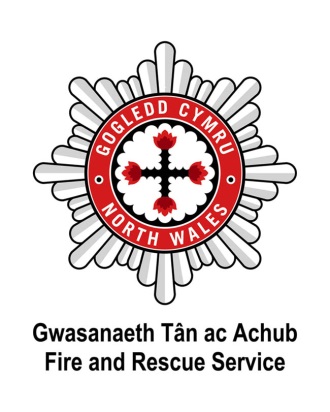 Selection Information SheetDalen Wybodaeth ar DdetholAMODAU CYFFREDINOL CYFLOGAETHGwneir y penodiad yn unol â’r Cynllun Amodau Gwasanaeth (CAG) ar gyfer Gwasanaethau Tân ac Achub Awdurdodau Lleol (Llyfr Llwyd) fel y’i diwygir o bryd i bryd. Graddfa Gyflog:	Datblygu i Gymwys £47,248 to £52,113 y flwyddyn (yn cynnwys lwfansau), ynghyd â char prydles.	Telir cyflogau ar y 18fed diwrnod o bob mis yn uniongyrchol i gyfrif banc neu gymdeithas adeiladu.Geirda:	Penodir i’r swydd hon ar sail amodol, yn destun geirda boddhaol, a rhaid i un ohonynt fod gan eich rheolwr llinell presennol. GDG (SCT gynt):	Mae penodiad yn amodol ar gwblhau datgeliad sylfaenol.Archwiliad Meddygol:	Bydd penodiad i’r swydd hon ar sail amodol, gyda’r ymgeisydd yn pasio archwiliad meddygol. Cynllun Pensiwn:	Yn unol â’r ddeddfwriaeth ar gyfer Cynllun Pensiwn y Diffoddwyr Tân neu Gynllun Pensiwn CAG.Hawl i Wyliau:	Graddfa 28 diwrnod y flwyddyn a Graddfa B 5 diwrnod y flwyddyn, yn ychwanegol at Wyliau Cyhoeddus. Oriau Gwaith:	Fel Rheolwr Gorsaf, bydd disgwyl i chi weithio i system dyletswydd hyblyg fel y bo angen er mwyn cyflawni eich dyletswyddau yn briodol. Amodau Preswylio:	Gofynnir i Reolwyr Gorsaf fyw o fewn ffiniau Gwasanaeth Tân ac Achub Gogledd Cymru yn amodol ar gymeradwyaeth y Prif Swyddog Tân. 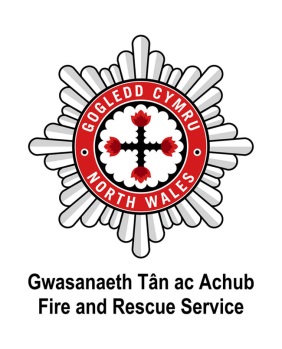 Diolch i chi am gymryd yr amser i gwblhau’r ffurflen gais hon.Bydd y Gwasanaeth yn derbyn ffurflenni cais trwy’r post neu ebost. Anfonwch y ffurflen gais, ar ôl ei chwblhau, i’r cyfeiriad isod neu trwy ebost at HRDesk@nwales-fireservice.org.uk.   Nicola JonesAdnoddau DynolPencadlys Gwasanaeth Tân ac Achub Gogledd Cymru Ffordd SalesburyParc Busnes LlanelwyLlanelwy, Sir Ddinbych, LL17 0JJNi chaiff ceisiadau a dderbynnir ar ôl y dyddiad cau eu hystyried. Peidiwch â chynnwys eich CV gyda’r ffurflen gais, gan mai dim ond yr wybodaeth a roddir ar y ffurflen gais a ddefnyddir yn y cyfnod llunio rhestr fer.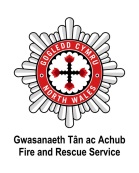 At sylw Adnoddau Dynol: Tynnwch y ffurflen hon oddi wrth y ffurflen gais ar ôl ei derbynMonitro CydraddldebCyfTeitlEFSM2Arwain, monitro a chefnogi pobl i ddatrys digwyddiadau gweithredolEFSM3Canfod atebion i beryglon a risgiau a adnabyddir trwy arolygu ac archwilioEFSM10Cynllunio a chyflawni gweithgareddau i ddiwallu anghenion cyflenwi’r gwasanaeth EFSM12Rheoli defnyddio adnoddau yn effeithiolEFSM13Dewis staff sydd eu hangenEFSM14Rheoli perfformiad timau ac unigolion i gyflawni amcanionEFSM15Datblygu timau ac unigolion i wella perfformiad y gweithleEFSM16Rheoli eich hunan i gyflawni amcanion gwaithEFSM21Darparu gwybodaeth i gynorthwyo gyda chymryd penderfyniadauMANYLEB PERSONAsesiad o’r gofynion a chymwyseddau recriwtioMANYLEB PERSONAsesiad o’r gofynion a chymwyseddau recriwtioMANYLEB PERSONAsesiad o’r gofynion a chymwyseddau recriwtioTEITL Y SWYDD:RHEOLWR GORSAFRHEOLWR GORSAFNODWCH HANFODOL (E)DYMUNOL (D)Wedi bod ynghlwm â’r broses ADC i Reolwyr Canol yn ddiweddar (gan gynnwys prawf technegol)Yn Rheolwr Gorsaf Dros DroYn Rheolwr Gwylfa Cymwys Dros Dro Wedi bod ynghlwm â’r broses ADC i Reolwyr Canol yn ddiweddar (gan gynnwys prawf technegol)Yn Rheolwr Gorsaf Dros DroYn Rheolwr Gwylfa Cymwys Dros Dro ECofnod cyrhaeddiad cadarnCofnod cyrhaeddiad cadarnEDeall a hyrwyddo arweinyddiaeth trawsffurfiol Deall a hyrwyddo arweinyddiaeth trawsffurfiol EArddangos ymrwymiad i ragoriaethArddangos ymrwymiad i ragoriaethEArddangos cymhwysedd a gwybodaeth weithredol o’r System Meistroli Digwyddiadau ar ei lefel  Arddangos cymhwysedd a gwybodaeth weithredol o’r System Meistroli Digwyddiadau ar ei lefel  EWedi cyflawni datblygiad rheoli ffurfiol ar lefel 4/5, neu’n arddangos profiad cyffelyb.Wedi cyflawni datblygiad rheoli ffurfiol ar lefel 4/5, neu’n arddangos profiad cyffelyb.EGallu deall a rhoi methodoleg asesu risg ar waith i ddatrys peryglon a risgiau trwy archwilio ac ymchwilio Gallu deall a rhoi methodoleg asesu risg ar waith i ddatrys peryglon a risgiau trwy archwilio ac ymchwilio ECynllunio a rhoi gweithgareddau ar waith i gwrdd ag anghenion y GwasanaethCynllunio a rhoi gweithgareddau ar waith i gwrdd ag anghenion y GwasanaethERheoli adnoddau’n effeithiolRheoli adnoddau’n effeithiolERheoli perfformiad timau ac unigolion i gyflawni amcanionRheoli perfformiad timau ac unigolion i gyflawni amcanionEDatblygu timau ac unigolion i wella perfformiad yn y gweithleDatblygu timau ac unigolion i wella perfformiad yn y gweithleERheoli ei hun i gyflawni amcanion gwaithRheoli ei hun i gyflawni amcanion gwaithEDarparu gwybodaeth i gefnogi penderfyniadauDarparu gwybodaeth i gefnogi penderfyniadauEMeddu ar drwydded yrru lawn y DuMeddu ar drwydded yrru lawn y DuECwblhau gwiriad DBS Sylfaenol yn llwyddiannusCwblhau gwiriad DBS Sylfaenol yn llwyddiannusECymraeg lefel 3 ar eich penodiad neu ymhen 12 mis o gael eich penodi. Bydd cefnogaeth a hyfforddiant ar gael os oes angen.  Cymraeg lefel 3 ar eich penodiad neu ymhen 12 mis o gael eich penodi. Bydd cefnogaeth a hyfforddiant ar gael os oes angen.  EAmserlenAmserlenHysbysebu22ain Mai 2019Dyddiad cau ar gyfer ceisiadau19eg Mehefin 2019Proses rhestr fer20fed Mehefin 2019 Proses gyfweld22ain, 23ain, 24ain Gorffennaf 2019FFURFLEN GAIS – HOLLOL GYFRINACHOL Cwblhewch mewn inc du neu deipio os gwelwch yn ddaCais am swydd:  Rheolwr Gorsaf A  B  y ddau Dyddiad Cau: hanner dydd 19.06.19Cyfenw:       Enw(au) cyntaf:      Cyfeiriad:       Cyfeiriad:       Cod Post:      Rhif Ffôn Cartref:       Rhif Ffôn Symudol:      Rhif Ffôn Gwaith:       Rhif Yswiriant Gwladol:        Cyfeiriad Ebost:      Oes gennych chi drwydded yrru gyfredol y DU?    Oes  Na Pa fath o drwydded?      Cynhwyswch gopi o’ch trwydded yrru (y ffotograff a’r darn papur) gyda’ch ffurflen gais. Gall methu â gwneud hynny arwain at ddiystyru eich cais.Cynhwyswch gopi o’ch trwydded yrru (y ffotograff a’r darn papur) gyda’ch ffurflen gais. Gall methu â gwneud hynny arwain at ddiystyru eich cais.SWYDD BRESENNOL / DDiWEDDARAFSWYDD BRESENNOL / DDiWEDDARAFSWYDD BRESENNOL / DDiWEDDARAFSWYDD BRESENNOL / DDiWEDDARAFSWYDD BRESENNOL / DDiWEDDARAFSWYDD BRESENNOL / DDiWEDDARAFEnw a Chyfeiriad CyflogwrSwydd Cyflog/GraddfaDyddiad CychwynCyfnod Rhoi RhybuddRheswm dros AdaelNodwch fanylion cryno eich dyletswyddau / cyfrifoldebau presennol:Nodwch fanylion cryno eich dyletswyddau / cyfrifoldebau presennol:Nodwch fanylion cryno eich dyletswyddau / cyfrifoldebau presennol:Nodwch fanylion cryno eich dyletswyddau / cyfrifoldebau presennol:Nodwch fanylion cryno eich dyletswyddau / cyfrifoldebau presennol:Nodwch fanylion cryno eich dyletswyddau / cyfrifoldebau presennol:SWYDD FLAENOROL (Cynhwyswch unrhyw gyfnodau pan nad oeddech yn gweithio)SWYDD FLAENOROL (Cynhwyswch unrhyw gyfnodau pan nad oeddech yn gweithio)SWYDD FLAENOROL (Cynhwyswch unrhyw gyfnodau pan nad oeddech yn gweithio)SWYDD FLAENOROL (Cynhwyswch unrhyw gyfnodau pan nad oeddech yn gweithio)SWYDD FLAENOROL (Cynhwyswch unrhyw gyfnodau pan nad oeddech yn gweithio)SWYDD FLAENOROL (Cynhwyswch unrhyw gyfnodau pan nad oeddech yn gweithio)Enw a Chyfeiriad CyflogwrSwydd CyflogDyddiad CychwynHyd atRheswm dros AdaelCYMWYSTERAU ADDYSGOL AC ERAILL (Ysgolion/Colegau/Prifysgolion ac ati)DyddiadPynciauCymhwyster/ArholiadCorff DyfarnuAELODAETH O SEFYDLIADAU / GYRFF PROFFESIYNOL Enw’r SefydliadGraddDyddiadPROFIADAU / LLWYDDIANNAU Nodwch fanylion eich gwybodaeth, eich sgiliau a’ch profiad, y teimlwch eu bod yn berthnasol i ofynion y swydd hon a’ch cais. (Defnyddiwch dudalen ychwanegol os oes angen). DEDDF ADSEFYDLU TROSEDDWYR 1974 a DEDDF DIOGELU GRWPIAU HYGLWYF 2006Dan ddarpariaethau’r Deddfau a’r Rheoliadau hyn, fel rheol nid oes angen i chi ddatgelu manylion unrhyw gollfarnau sydd wedi darfod. Fodd bynnag, os yw’r swydd rydych yn gwneud cais amdani yn golygu gweithio gydag oedolion sy’n agored i niwed neu blant, yna rhaid i chi ddatgelu pob collfarn, rhybudd, cerydd neu rybudd terfynol. Bydd pob swydd sy’n golygu cysylltiad rheolaidd gyda grwpiau agored i niwed yn destun Datgeliad Troseddol Manwl. Bydd pob swydd arall yn gofyn am Ddatgeliad Cofnodion Troseddol lefel Sylfaenol. Trwy lofnodi’r ffurflen gais hon rydych trwy hynny yn rhoi caniatâd i ymgymryd â’r gwiriadau uchod.Dan ddarpariaethau’r Deddfau a’r Rheoliadau hyn, fel rheol nid oes angen i chi ddatgelu manylion unrhyw gollfarnau sydd wedi darfod. Fodd bynnag, os yw’r swydd rydych yn gwneud cais amdani yn golygu gweithio gydag oedolion sy’n agored i niwed neu blant, yna rhaid i chi ddatgelu pob collfarn, rhybudd, cerydd neu rybudd terfynol. Bydd pob swydd sy’n golygu cysylltiad rheolaidd gyda grwpiau agored i niwed yn destun Datgeliad Troseddol Manwl. Bydd pob swydd arall yn gofyn am Ddatgeliad Cofnodion Troseddol lefel Sylfaenol. Trwy lofnodi’r ffurflen gais hon rydych trwy hynny yn rhoi caniatâd i ymgymryd â’r gwiriadau uchod.A ydych wedi’ch cael yn euog o drosedd erioed? (gan gynnwys troseddau gyrru) Do   Na (Os ydych chi, nodwch y manylion ar ddalen ar wahân)(Os ydych chi, nodwch y manylion ar ddalen ar wahân)DIDDORDEBAU (CLYBIAU, CYMDEITHASAU, CHWARAEON, GEMAU, HOBÏAU AC ATI)GWYBODAETH O’R IAITH GYMRAEG – Ticiwch lle’n briodol Ydych chi’n medru siaraf Cymraeg i’r safon a nodir ym manyleb y person? Ydych chi’n medru siarad Saeseg i’r safon a nodir ym manyleb y person? Ydw   Na Ydw   Na Ydych chi’n medru darllen/ysgrifennu Cymraeg i’r safon a nodir ym manyleb y person? Ydych chi’n medru darllen/ysgrifennu Saesneg i’r safon a nodir ym manyleb y person?Ydw   Na Ydw   Na GWYBODAETH YCHWANEGOL Ydych chi’n perthyn i unrhyw weithiwr o Wasanaeth Tân ac Achub Gogledd Cymru? Os ydych, nodwch fanylion. Nodwch unrhyw ddyddiadau yn y dyfodol agos pan na fyddwch ar gael i fynychu cyfweliad. CANOLWYRRhoddwch enw a chyfeiriad dau ganolwr, un ohonynt eich cyflogwr presennol (nodwch na fyddwn yn cysylltu â chyflogwyr presennol oni fyddwch wedi cael cynnig swydd gyda Gwasanaeth Tân ac Achub Gogledd Cymru). Rwyf trwy hyn yn eich awdurdodi i ofyn am eirda gan fy nghyflogwr(wyr) blaenorol, fy nghyflogwr presennol (unwaith y cadarnhawyd mewn llythyr fy mod wedi cael cynnig y swydd) ac unrhyw ganolwyr personol. At hyn, rwyf trwy hyn yn eich awdurdodi i gynnal archwiliadau geirda eraill fel y tybiwch yn briodol.Rhoddwch enw a chyfeiriad dau ganolwr, un ohonynt eich cyflogwr presennol (nodwch na fyddwn yn cysylltu â chyflogwyr presennol oni fyddwch wedi cael cynnig swydd gyda Gwasanaeth Tân ac Achub Gogledd Cymru). Rwyf trwy hyn yn eich awdurdodi i ofyn am eirda gan fy nghyflogwr(wyr) blaenorol, fy nghyflogwr presennol (unwaith y cadarnhawyd mewn llythyr fy mod wedi cael cynnig y swydd) ac unrhyw ganolwyr personol. At hyn, rwyf trwy hyn yn eich awdurdodi i gynnal archwiliadau geirda eraill fel y tybiwch yn briodol.Rhoddwch enw a chyfeiriad dau ganolwr, un ohonynt eich cyflogwr presennol (nodwch na fyddwn yn cysylltu â chyflogwyr presennol oni fyddwch wedi cael cynnig swydd gyda Gwasanaeth Tân ac Achub Gogledd Cymru). Rwyf trwy hyn yn eich awdurdodi i ofyn am eirda gan fy nghyflogwr(wyr) blaenorol, fy nghyflogwr presennol (unwaith y cadarnhawyd mewn llythyr fy mod wedi cael cynnig y swydd) ac unrhyw ganolwyr personol. At hyn, rwyf trwy hyn yn eich awdurdodi i gynnal archwiliadau geirda eraill fel y tybiwch yn briodol.Rhoddwch enw a chyfeiriad dau ganolwr, un ohonynt eich cyflogwr presennol (nodwch na fyddwn yn cysylltu â chyflogwyr presennol oni fyddwch wedi cael cynnig swydd gyda Gwasanaeth Tân ac Achub Gogledd Cymru). Rwyf trwy hyn yn eich awdurdodi i ofyn am eirda gan fy nghyflogwr(wyr) blaenorol, fy nghyflogwr presennol (unwaith y cadarnhawyd mewn llythyr fy mod wedi cael cynnig y swydd) ac unrhyw ganolwyr personol. At hyn, rwyf trwy hyn yn eich awdurdodi i gynnal archwiliadau geirda eraill fel y tybiwch yn briodol.Rhoddwch enw a chyfeiriad dau ganolwr, un ohonynt eich cyflogwr presennol (nodwch na fyddwn yn cysylltu â chyflogwyr presennol oni fyddwch wedi cael cynnig swydd gyda Gwasanaeth Tân ac Achub Gogledd Cymru). Rwyf trwy hyn yn eich awdurdodi i ofyn am eirda gan fy nghyflogwr(wyr) blaenorol, fy nghyflogwr presennol (unwaith y cadarnhawyd mewn llythyr fy mod wedi cael cynnig y swydd) ac unrhyw ganolwyr personol. At hyn, rwyf trwy hyn yn eich awdurdodi i gynnal archwiliadau geirda eraill fel y tybiwch yn briodol.Enw a ChyfeiriadErs pryd a sut mae’r canolwr yn eich adnabodErs pryd a sut mae’r canolwr yn eich adnabodErs pryd a sut mae’r canolwr yn eich adnabodErs pryd a sut mae’r canolwr yn eich adnabodYdych chi’n ddiweddar wedi derbyn pecyn ymadael gan gorff cyhoeddus arall?DoDyddiad derbyn y pecyn:Ydych chi’n ddiweddar wedi derbyn pecyn ymadael gan gorff cyhoeddus arall?NaDyddiad derbyn y pecyn:DATGANIAD Os bydd ymgeisydd yn canfasio aelodau’r Awdurdod Tân ac Achub yn uniongyrchol neu’n anuniongyrchol bydd yn anghymhwyso’r ymgeisydd dan sylw rhag cael ei benodi.Os bydd ymgeisydd yn canfasio aelodau’r Awdurdod Tân ac Achub yn uniongyrchol neu’n anuniongyrchol bydd yn anghymhwyso’r ymgeisydd dan sylw rhag cael ei benodi.Rwy’n datgan bod y datganiadau ar y ffurflen hon yn wir a chywir hyd eithaf fy ngwybodaeth a’m cred ac nid wyf yn ymwybodol o unrhyw amgylchiadau, petaent yn hysbys, neu’n dod yn hysbys i’r Awdurdod Tân ac Achub a fyddai’n achosi iddynt amau fy addasrwydd ar gyfer y swydd.Rwy’n datgan bod y datganiadau ar y ffurflen hon yn wir a chywir hyd eithaf fy ngwybodaeth a’m cred ac nid wyf yn ymwybodol o unrhyw amgylchiadau, petaent yn hysbys, neu’n dod yn hysbys i’r Awdurdod Tân ac Achub a fyddai’n achosi iddynt amau fy addasrwydd ar gyfer y swydd.Llofnod:Dyddiad:Lle gwelsoch chi’r hysbyseb?       Enw:Enw:Dyddiad Geni:Dyddiad Geni:Dyddiad cwblhau:Dyddiad cwblhau:Dyddiad cwblhau:Y Swydd rydych yn Ymgeisio Amdani:Y Swydd rydych yn Ymgeisio Amdani:Y Swydd rydych yn Ymgeisio Amdani:Rhif Gwasanaeth Tân: (Ymgeiswyr Mewnol yn unig)Rhif Gwasanaeth Tân: (Ymgeiswyr Mewnol yn unig)Rhif Gwasanaeth Tân: (Ymgeiswyr Mewnol yn unig)Rhif Gwasanaeth Tân: (Ymgeiswyr Mewnol yn unig)Rhif Gwasanaeth Tân: (Ymgeiswyr Mewnol yn unig)Rhif Gwasanaeth Tân: (Ymgeiswyr Mewnol yn unig)Fel awdurdod cyhoeddus, mae’n ofynnol i Wasanaeth Tân ac Achub Gogledd Cymru gymryd camau a cheisio hyrwyddo cyfle cyfartal a brwydro yn erbyn gwahaniaethu. Ni fydd yr wybodaeth yn cael ei defnyddio fel rhan o’ch cais a bydd y ffurflen yn cael ei thynnu oddi wrth eich ffurflen gais cyn y byddwn yn mynd ymlaen i lunio rhestr fer. Bydd yr wybodaeth a gesglir yn cael ei defnyddio ar gyfer monitro ac fel sail i fentrau gweithredol cadarnhaol.Fel awdurdod cyhoeddus, mae’n ofynnol i Wasanaeth Tân ac Achub Gogledd Cymru gymryd camau a cheisio hyrwyddo cyfle cyfartal a brwydro yn erbyn gwahaniaethu. Ni fydd yr wybodaeth yn cael ei defnyddio fel rhan o’ch cais a bydd y ffurflen yn cael ei thynnu oddi wrth eich ffurflen gais cyn y byddwn yn mynd ymlaen i lunio rhestr fer. Bydd yr wybodaeth a gesglir yn cael ei defnyddio ar gyfer monitro ac fel sail i fentrau gweithredol cadarnhaol.Fel awdurdod cyhoeddus, mae’n ofynnol i Wasanaeth Tân ac Achub Gogledd Cymru gymryd camau a cheisio hyrwyddo cyfle cyfartal a brwydro yn erbyn gwahaniaethu. Ni fydd yr wybodaeth yn cael ei defnyddio fel rhan o’ch cais a bydd y ffurflen yn cael ei thynnu oddi wrth eich ffurflen gais cyn y byddwn yn mynd ymlaen i lunio rhestr fer. Bydd yr wybodaeth a gesglir yn cael ei defnyddio ar gyfer monitro ac fel sail i fentrau gweithredol cadarnhaol.Fel awdurdod cyhoeddus, mae’n ofynnol i Wasanaeth Tân ac Achub Gogledd Cymru gymryd camau a cheisio hyrwyddo cyfle cyfartal a brwydro yn erbyn gwahaniaethu. Ni fydd yr wybodaeth yn cael ei defnyddio fel rhan o’ch cais a bydd y ffurflen yn cael ei thynnu oddi wrth eich ffurflen gais cyn y byddwn yn mynd ymlaen i lunio rhestr fer. Bydd yr wybodaeth a gesglir yn cael ei defnyddio ar gyfer monitro ac fel sail i fentrau gweithredol cadarnhaol.Fel awdurdod cyhoeddus, mae’n ofynnol i Wasanaeth Tân ac Achub Gogledd Cymru gymryd camau a cheisio hyrwyddo cyfle cyfartal a brwydro yn erbyn gwahaniaethu. Ni fydd yr wybodaeth yn cael ei defnyddio fel rhan o’ch cais a bydd y ffurflen yn cael ei thynnu oddi wrth eich ffurflen gais cyn y byddwn yn mynd ymlaen i lunio rhestr fer. Bydd yr wybodaeth a gesglir yn cael ei defnyddio ar gyfer monitro ac fel sail i fentrau gweithredol cadarnhaol.Fel awdurdod cyhoeddus, mae’n ofynnol i Wasanaeth Tân ac Achub Gogledd Cymru gymryd camau a cheisio hyrwyddo cyfle cyfartal a brwydro yn erbyn gwahaniaethu. Ni fydd yr wybodaeth yn cael ei defnyddio fel rhan o’ch cais a bydd y ffurflen yn cael ei thynnu oddi wrth eich ffurflen gais cyn y byddwn yn mynd ymlaen i lunio rhestr fer. Bydd yr wybodaeth a gesglir yn cael ei defnyddio ar gyfer monitro ac fel sail i fentrau gweithredol cadarnhaol.Fel awdurdod cyhoeddus, mae’n ofynnol i Wasanaeth Tân ac Achub Gogledd Cymru gymryd camau a cheisio hyrwyddo cyfle cyfartal a brwydro yn erbyn gwahaniaethu. Ni fydd yr wybodaeth yn cael ei defnyddio fel rhan o’ch cais a bydd y ffurflen yn cael ei thynnu oddi wrth eich ffurflen gais cyn y byddwn yn mynd ymlaen i lunio rhestr fer. Bydd yr wybodaeth a gesglir yn cael ei defnyddio ar gyfer monitro ac fel sail i fentrau gweithredol cadarnhaol.Fel awdurdod cyhoeddus, mae’n ofynnol i Wasanaeth Tân ac Achub Gogledd Cymru gymryd camau a cheisio hyrwyddo cyfle cyfartal a brwydro yn erbyn gwahaniaethu. Ni fydd yr wybodaeth yn cael ei defnyddio fel rhan o’ch cais a bydd y ffurflen yn cael ei thynnu oddi wrth eich ffurflen gais cyn y byddwn yn mynd ymlaen i lunio rhestr fer. Bydd yr wybodaeth a gesglir yn cael ei defnyddio ar gyfer monitro ac fel sail i fentrau gweithredol cadarnhaol.Fel awdurdod cyhoeddus, mae’n ofynnol i Wasanaeth Tân ac Achub Gogledd Cymru gymryd camau a cheisio hyrwyddo cyfle cyfartal a brwydro yn erbyn gwahaniaethu. Ni fydd yr wybodaeth yn cael ei defnyddio fel rhan o’ch cais a bydd y ffurflen yn cael ei thynnu oddi wrth eich ffurflen gais cyn y byddwn yn mynd ymlaen i lunio rhestr fer. Bydd yr wybodaeth a gesglir yn cael ei defnyddio ar gyfer monitro ac fel sail i fentrau gweithredol cadarnhaol.Fel awdurdod cyhoeddus, mae’n ofynnol i Wasanaeth Tân ac Achub Gogledd Cymru gymryd camau a cheisio hyrwyddo cyfle cyfartal a brwydro yn erbyn gwahaniaethu. Ni fydd yr wybodaeth yn cael ei defnyddio fel rhan o’ch cais a bydd y ffurflen yn cael ei thynnu oddi wrth eich ffurflen gais cyn y byddwn yn mynd ymlaen i lunio rhestr fer. Bydd yr wybodaeth a gesglir yn cael ei defnyddio ar gyfer monitro ac fel sail i fentrau gweithredol cadarnhaol.Fel awdurdod cyhoeddus, mae’n ofynnol i Wasanaeth Tân ac Achub Gogledd Cymru gymryd camau a cheisio hyrwyddo cyfle cyfartal a brwydro yn erbyn gwahaniaethu. Ni fydd yr wybodaeth yn cael ei defnyddio fel rhan o’ch cais a bydd y ffurflen yn cael ei thynnu oddi wrth eich ffurflen gais cyn y byddwn yn mynd ymlaen i lunio rhestr fer. Bydd yr wybodaeth a gesglir yn cael ei defnyddio ar gyfer monitro ac fel sail i fentrau gweithredol cadarnhaol.Ethnigrwydd Beth yw eich grŵp ethnig?Ethnigrwydd Beth yw eich grŵp ethnig?Ethnigrwydd Beth yw eich grŵp ethnig?Ethnigrwydd Beth yw eich grŵp ethnig?Ethnigrwydd Beth yw eich grŵp ethnig?Ethnigrwydd Beth yw eich grŵp ethnig?Ethnigrwydd Beth yw eich grŵp ethnig?Ethnigrwydd Beth yw eich grŵp ethnig?Ethnigrwydd Beth yw eich grŵp ethnig?Ethnigrwydd Beth yw eich grŵp ethnig?Ethnigrwydd Beth yw eich grŵp ethnig?GwynGwynGwynGwynGwynCymysg/mwy nag un grŵp ethnigCymysg/mwy nag un grŵp ethnigCymysg/mwy nag un grŵp ethnigCymysg/mwy nag un grŵp ethnigPrydeinigPrydeinigPrydeinigPrydeinigGwyn a Du CaribïaiddGwyn a Du CaribïaiddGwyn a Du CaribïaiddCymreigCymreigCymreigCymreigGwyn a Du AffricanaiddGwyn a Du AffricanaiddGwyn a Du AffricanaiddSeisnigSeisnigSeisnigSeisnigGwyn ac AsiaiddGwyn ac AsiaiddGwyn ac AsiaiddAlbanaiddAlbanaiddAlbanaiddAlbanaiddDdim yn dymuno datganDdim yn dymuno datganDdim yn dymuno datganGwyddelig/Gogledd IwerddonGwyddelig/Gogledd IwerddonGwyddelig/Gogledd IwerddonGwyddelig/Gogledd IwerddonArall, nodwch isod os gwelwch yn dda:Arall, nodwch isod os gwelwch yn dda:Arall, nodwch isod os gwelwch yn dda:Sipsi neu Deithiwr GwyddeligSipsi neu Deithiwr GwyddeligSipsi neu Deithiwr GwyddeligSipsi neu Deithiwr GwyddeligDdim yn dymuno datganDdim yn dymuno datganDdim yn dymuno datganDdim yn dymuno datganArall, nodwch isod os gwelwch yn ddaArall, nodwch isod os gwelwch yn ddaArall, nodwch isod os gwelwch yn ddaArall, nodwch isod os gwelwch yn ddaAsiaidd/Asiaidd PrydeinigAsiaidd/Asiaidd PrydeinigAsiaidd/Asiaidd PrydeinigAsiaidd/Asiaidd PrydeinigIndiaiddIndiaiddIndiaiddPacistanaiddPacistanaiddPacistanaiddDu/Affricanaidd/Caribïaidd/Du PrydeinigDu/Affricanaidd/Caribïaidd/Du PrydeinigDu/Affricanaidd/Caribïaidd/Du PrydeinigDu/Affricanaidd/Caribïaidd/Du PrydeinigDu/Affricanaidd/Caribïaidd/Du PrydeinigBangladeshaiddBangladeshaiddBangladeshaiddAffricanaiddAffricanaiddAffricanaiddAffricanaiddTsieineaiddTsieineaiddTsieineaiddCaribïaiddCaribïaiddCaribïaiddCaribïaiddDdim yn dymuno datganDdim yn dymuno datganDdim yn dymuno datganDdim yn dymuno datganDdim yn dymuno datganDdim yn dymuno datganDdim yn dymuno datganArall, nodwch isod os gwelwch yn ddaArall, nodwch isod os gwelwch yn ddaArall, nodwch isod os gwelwch yn ddaArall, nodwch isod os gwelwch yn ddaArall, nodwch isod os gwelwch yn ddaArall, nodwch isod os gwelwch yn ddaArall, nodwch isod os gwelwch yn ddaUnrhyw grŵp ethnig arallUnrhyw grŵp ethnig arallUnrhyw grŵp ethnig arallUnrhyw grŵp ethnig arallArall, nodwch isod os gwelwch yn ddaArall, nodwch isod os gwelwch yn ddaArall, nodwch isod os gwelwch yn ddaRhyw a Hunaniaeth Rywiol:Rhyw a Hunaniaeth Rywiol:Rhyw a Hunaniaeth Rywiol:Rhyw a Hunaniaeth Rywiol:Rhyw a Hunaniaeth Rywiol:Rhyw a Hunaniaeth Rywiol:Rhyw a Hunaniaeth Rywiol:Rhyw a Hunaniaeth Rywiol:Rhyw a Hunaniaeth Rywiol:Rhyw a Hunaniaeth Rywiol:Rhyw a Hunaniaeth Rywiol:Rhyw: Beth yw eich rhyw?Rhyw: Beth yw eich rhyw?Rhyw: Beth yw eich rhyw?Rhyw: Beth yw eich rhyw?Rhyw: Beth yw eich rhyw?Hunaniaeth rywiol: beth sy’n disgrifio orau sut rydych yn meddwl amdanoch eich hun?Hunaniaeth rywiol: beth sy’n disgrifio orau sut rydych yn meddwl amdanoch eich hun?Hunaniaeth rywiol: beth sy’n disgrifio orau sut rydych yn meddwl amdanoch eich hun?Hunaniaeth rywiol: beth sy’n disgrifio orau sut rydych yn meddwl amdanoch eich hun?BenywBenywBenywBenywHeterorywiol/StrêtHeterorywiol/StrêtHeterorywiol/StrêtGwrywGwrywGwrywGwrywHoyw/LesbiaiddHoyw/LesbiaiddHoyw/LesbiaiddDeurywiolDeurywiolDeurywiolHunaniaeth Rhywedd: Pa un o’r canlynol sy’n disgrifio orau sut rydych yn meddwl amdanoch eich hun?Hunaniaeth Rhywedd: Pa un o’r canlynol sy’n disgrifio orau sut rydych yn meddwl amdanoch eich hun?Hunaniaeth Rhywedd: Pa un o’r canlynol sy’n disgrifio orau sut rydych yn meddwl amdanoch eich hun?Hunaniaeth Rhywedd: Pa un o’r canlynol sy’n disgrifio orau sut rydych yn meddwl amdanoch eich hun?Hunaniaeth Rhywedd: Pa un o’r canlynol sy’n disgrifio orau sut rydych yn meddwl amdanoch eich hun?Ddim yn dymuno datganDdim yn dymuno datganDdim yn dymuno datganBenywBenywBenywBenywArall, nodwch isod os gwelwch yn ddaArall, nodwch isod os gwelwch yn ddaArall, nodwch isod os gwelwch yn ddaGwrywGwrywGwrywGwrywMewn ffordd arallMewn ffordd arallMewn ffordd arallMewn ffordd arallDdim yn berthnasolDdim yn berthnasolDdim yn berthnasolDdim yn berthnasolDdim yn dymuno datganDdim yn dymuno datganDdim yn dymuno datganDdim yn dymuno datganAnabledd a Phriodas neu Bartneriaeth SifilAnabledd a Phriodas neu Bartneriaeth SifilAnabledd a Phriodas neu Bartneriaeth SifilAnabledd a Phriodas neu Bartneriaeth SifilAnabledd a Phriodas neu Bartneriaeth SifilAnabledd a Phriodas neu Bartneriaeth SifilAnabledd a Phriodas neu Bartneriaeth SifilAnabledd a Phriodas neu Bartneriaeth SifilAnabledd a Phriodas neu Bartneriaeth SifilAnableddMae Gwasanaeth Tân ac Achub Gogledd Cymru yn gweithredu Cynllun Sicrhau Cyfweliad i ymgeiswyr sydd ag anabledd (Tic Dwbl). Mae hyn yn golygu bod unrhyw ymgeisydd am swydd, sydd ag anabledd ac yn bodloni’r gofynion hanfodol ar gyfer y swydd sydd ym manyleb y person, yn cael ei wahodd i’r broses ddethol/cyfweliad. Y diffiniad o anabledd dan Ddeddf Cydraddoldeb 2010 yw nam corfforol neu feddyliol, sy’n cael effaith sylweddol yn y tymor hir ar allu person i gyflawni gweithgareddau cyffredinol  bob dydd.Priodas neu Gyplau o’r Un Rhyw mewn Partneriaeth SifilMae partneriaethau sifil yn y Deyrnas Unedig, dan Ddeddfwriaeth Partneriaethau Sifil 2004, yn caniatáu i gyplau o’r un rhyw gael yr un hawliau a chyfrifoldebau, yn eu hanfod, â phriodas sifil.Mae Deddf Priodas (Cyplau o’r Un Rhyw) 2013 wedi cyfreithloni priodas lawn i gyplau o’r un rhyw, gan ddechrau ym mis Mawrth 2014, er bod partneriaethau sifil yn dal ar gael.AnableddMae Gwasanaeth Tân ac Achub Gogledd Cymru yn gweithredu Cynllun Sicrhau Cyfweliad i ymgeiswyr sydd ag anabledd (Tic Dwbl). Mae hyn yn golygu bod unrhyw ymgeisydd am swydd, sydd ag anabledd ac yn bodloni’r gofynion hanfodol ar gyfer y swydd sydd ym manyleb y person, yn cael ei wahodd i’r broses ddethol/cyfweliad. Y diffiniad o anabledd dan Ddeddf Cydraddoldeb 2010 yw nam corfforol neu feddyliol, sy’n cael effaith sylweddol yn y tymor hir ar allu person i gyflawni gweithgareddau cyffredinol  bob dydd.Priodas neu Gyplau o’r Un Rhyw mewn Partneriaeth SifilMae partneriaethau sifil yn y Deyrnas Unedig, dan Ddeddfwriaeth Partneriaethau Sifil 2004, yn caniatáu i gyplau o’r un rhyw gael yr un hawliau a chyfrifoldebau, yn eu hanfod, â phriodas sifil.Mae Deddf Priodas (Cyplau o’r Un Rhyw) 2013 wedi cyfreithloni priodas lawn i gyplau o’r un rhyw, gan ddechrau ym mis Mawrth 2014, er bod partneriaethau sifil yn dal ar gael.AnableddMae Gwasanaeth Tân ac Achub Gogledd Cymru yn gweithredu Cynllun Sicrhau Cyfweliad i ymgeiswyr sydd ag anabledd (Tic Dwbl). Mae hyn yn golygu bod unrhyw ymgeisydd am swydd, sydd ag anabledd ac yn bodloni’r gofynion hanfodol ar gyfer y swydd sydd ym manyleb y person, yn cael ei wahodd i’r broses ddethol/cyfweliad. Y diffiniad o anabledd dan Ddeddf Cydraddoldeb 2010 yw nam corfforol neu feddyliol, sy’n cael effaith sylweddol yn y tymor hir ar allu person i gyflawni gweithgareddau cyffredinol  bob dydd.Priodas neu Gyplau o’r Un Rhyw mewn Partneriaeth SifilMae partneriaethau sifil yn y Deyrnas Unedig, dan Ddeddfwriaeth Partneriaethau Sifil 2004, yn caniatáu i gyplau o’r un rhyw gael yr un hawliau a chyfrifoldebau, yn eu hanfod, â phriodas sifil.Mae Deddf Priodas (Cyplau o’r Un Rhyw) 2013 wedi cyfreithloni priodas lawn i gyplau o’r un rhyw, gan ddechrau ym mis Mawrth 2014, er bod partneriaethau sifil yn dal ar gael.AnableddMae Gwasanaeth Tân ac Achub Gogledd Cymru yn gweithredu Cynllun Sicrhau Cyfweliad i ymgeiswyr sydd ag anabledd (Tic Dwbl). Mae hyn yn golygu bod unrhyw ymgeisydd am swydd, sydd ag anabledd ac yn bodloni’r gofynion hanfodol ar gyfer y swydd sydd ym manyleb y person, yn cael ei wahodd i’r broses ddethol/cyfweliad. Y diffiniad o anabledd dan Ddeddf Cydraddoldeb 2010 yw nam corfforol neu feddyliol, sy’n cael effaith sylweddol yn y tymor hir ar allu person i gyflawni gweithgareddau cyffredinol  bob dydd.Priodas neu Gyplau o’r Un Rhyw mewn Partneriaeth SifilMae partneriaethau sifil yn y Deyrnas Unedig, dan Ddeddfwriaeth Partneriaethau Sifil 2004, yn caniatáu i gyplau o’r un rhyw gael yr un hawliau a chyfrifoldebau, yn eu hanfod, â phriodas sifil.Mae Deddf Priodas (Cyplau o’r Un Rhyw) 2013 wedi cyfreithloni priodas lawn i gyplau o’r un rhyw, gan ddechrau ym mis Mawrth 2014, er bod partneriaethau sifil yn dal ar gael.AnableddMae Gwasanaeth Tân ac Achub Gogledd Cymru yn gweithredu Cynllun Sicrhau Cyfweliad i ymgeiswyr sydd ag anabledd (Tic Dwbl). Mae hyn yn golygu bod unrhyw ymgeisydd am swydd, sydd ag anabledd ac yn bodloni’r gofynion hanfodol ar gyfer y swydd sydd ym manyleb y person, yn cael ei wahodd i’r broses ddethol/cyfweliad. Y diffiniad o anabledd dan Ddeddf Cydraddoldeb 2010 yw nam corfforol neu feddyliol, sy’n cael effaith sylweddol yn y tymor hir ar allu person i gyflawni gweithgareddau cyffredinol  bob dydd.Priodas neu Gyplau o’r Un Rhyw mewn Partneriaeth SifilMae partneriaethau sifil yn y Deyrnas Unedig, dan Ddeddfwriaeth Partneriaethau Sifil 2004, yn caniatáu i gyplau o’r un rhyw gael yr un hawliau a chyfrifoldebau, yn eu hanfod, â phriodas sifil.Mae Deddf Priodas (Cyplau o’r Un Rhyw) 2013 wedi cyfreithloni priodas lawn i gyplau o’r un rhyw, gan ddechrau ym mis Mawrth 2014, er bod partneriaethau sifil yn dal ar gael.AnableddMae Gwasanaeth Tân ac Achub Gogledd Cymru yn gweithredu Cynllun Sicrhau Cyfweliad i ymgeiswyr sydd ag anabledd (Tic Dwbl). Mae hyn yn golygu bod unrhyw ymgeisydd am swydd, sydd ag anabledd ac yn bodloni’r gofynion hanfodol ar gyfer y swydd sydd ym manyleb y person, yn cael ei wahodd i’r broses ddethol/cyfweliad. Y diffiniad o anabledd dan Ddeddf Cydraddoldeb 2010 yw nam corfforol neu feddyliol, sy’n cael effaith sylweddol yn y tymor hir ar allu person i gyflawni gweithgareddau cyffredinol  bob dydd.Priodas neu Gyplau o’r Un Rhyw mewn Partneriaeth SifilMae partneriaethau sifil yn y Deyrnas Unedig, dan Ddeddfwriaeth Partneriaethau Sifil 2004, yn caniatáu i gyplau o’r un rhyw gael yr un hawliau a chyfrifoldebau, yn eu hanfod, â phriodas sifil.Mae Deddf Priodas (Cyplau o’r Un Rhyw) 2013 wedi cyfreithloni priodas lawn i gyplau o’r un rhyw, gan ddechrau ym mis Mawrth 2014, er bod partneriaethau sifil yn dal ar gael.AnableddMae Gwasanaeth Tân ac Achub Gogledd Cymru yn gweithredu Cynllun Sicrhau Cyfweliad i ymgeiswyr sydd ag anabledd (Tic Dwbl). Mae hyn yn golygu bod unrhyw ymgeisydd am swydd, sydd ag anabledd ac yn bodloni’r gofynion hanfodol ar gyfer y swydd sydd ym manyleb y person, yn cael ei wahodd i’r broses ddethol/cyfweliad. Y diffiniad o anabledd dan Ddeddf Cydraddoldeb 2010 yw nam corfforol neu feddyliol, sy’n cael effaith sylweddol yn y tymor hir ar allu person i gyflawni gweithgareddau cyffredinol  bob dydd.Priodas neu Gyplau o’r Un Rhyw mewn Partneriaeth SifilMae partneriaethau sifil yn y Deyrnas Unedig, dan Ddeddfwriaeth Partneriaethau Sifil 2004, yn caniatáu i gyplau o’r un rhyw gael yr un hawliau a chyfrifoldebau, yn eu hanfod, â phriodas sifil.Mae Deddf Priodas (Cyplau o’r Un Rhyw) 2013 wedi cyfreithloni priodas lawn i gyplau o’r un rhyw, gan ddechrau ym mis Mawrth 2014, er bod partneriaethau sifil yn dal ar gael.AnableddMae Gwasanaeth Tân ac Achub Gogledd Cymru yn gweithredu Cynllun Sicrhau Cyfweliad i ymgeiswyr sydd ag anabledd (Tic Dwbl). Mae hyn yn golygu bod unrhyw ymgeisydd am swydd, sydd ag anabledd ac yn bodloni’r gofynion hanfodol ar gyfer y swydd sydd ym manyleb y person, yn cael ei wahodd i’r broses ddethol/cyfweliad. Y diffiniad o anabledd dan Ddeddf Cydraddoldeb 2010 yw nam corfforol neu feddyliol, sy’n cael effaith sylweddol yn y tymor hir ar allu person i gyflawni gweithgareddau cyffredinol  bob dydd.Priodas neu Gyplau o’r Un Rhyw mewn Partneriaeth SifilMae partneriaethau sifil yn y Deyrnas Unedig, dan Ddeddfwriaeth Partneriaethau Sifil 2004, yn caniatáu i gyplau o’r un rhyw gael yr un hawliau a chyfrifoldebau, yn eu hanfod, â phriodas sifil.Mae Deddf Priodas (Cyplau o’r Un Rhyw) 2013 wedi cyfreithloni priodas lawn i gyplau o’r un rhyw, gan ddechrau ym mis Mawrth 2014, er bod partneriaethau sifil yn dal ar gael.AnableddMae Gwasanaeth Tân ac Achub Gogledd Cymru yn gweithredu Cynllun Sicrhau Cyfweliad i ymgeiswyr sydd ag anabledd (Tic Dwbl). Mae hyn yn golygu bod unrhyw ymgeisydd am swydd, sydd ag anabledd ac yn bodloni’r gofynion hanfodol ar gyfer y swydd sydd ym manyleb y person, yn cael ei wahodd i’r broses ddethol/cyfweliad. Y diffiniad o anabledd dan Ddeddf Cydraddoldeb 2010 yw nam corfforol neu feddyliol, sy’n cael effaith sylweddol yn y tymor hir ar allu person i gyflawni gweithgareddau cyffredinol  bob dydd.Priodas neu Gyplau o’r Un Rhyw mewn Partneriaeth SifilMae partneriaethau sifil yn y Deyrnas Unedig, dan Ddeddfwriaeth Partneriaethau Sifil 2004, yn caniatáu i gyplau o’r un rhyw gael yr un hawliau a chyfrifoldebau, yn eu hanfod, â phriodas sifil.Mae Deddf Priodas (Cyplau o’r Un Rhyw) 2013 wedi cyfreithloni priodas lawn i gyplau o’r un rhyw, gan ddechrau ym mis Mawrth 2014, er bod partneriaethau sifil yn dal ar gael.AnableddAnableddAnableddPriodas neu Bartneriaeth SifilPriodas neu Bartneriaeth SifilPriodas neu Bartneriaeth SifilPriodas neu Bartneriaeth SifilPriodas neu Bartneriaeth SifilOes gennych chi gyflwr neu anabledd corfforol neu feddyliol hirsefydlog? Ystyr ‘hirsefydlog’ yw unrhyw beth sydd wedi para neu’n debygol o bara 12 mis o leiaf.Oes gennych chi gyflwr neu anabledd corfforol neu feddyliol hirsefydlog? Ystyr ‘hirsefydlog’ yw unrhyw beth sydd wedi para neu’n debygol o bara 12 mis o leiaf.Oes gennych chi gyflwr neu anabledd corfforol neu feddyliol hirsefydlog? Ystyr ‘hirsefydlog’ yw unrhyw beth sydd wedi para neu’n debygol o bara 12 mis o leiaf.Beth yw eich statws priodasol cyfreithlon, neu o’r un rhyw?Beth yw eich statws priodasol cyfreithlon, neu o’r un rhyw?Y Rhyw ArallYr Un RhywYr Un RhywNam corfforolNam corfforolPriodPriodNam ar y SynhwyrauNam ar y SynhwyrauByw gyda phartnerByw gyda phartnerCyflwr Iechyd Meddwl Cyflwr Iechyd Meddwl Partneriaeth Sifil GofrestredigPartneriaeth Sifil GofrestredigSalwch neu gyflwr iechyd hirsefydlogSalwch neu gyflwr iechyd hirsefydlogPartneriaeth Sifil GofrestredigPartneriaeth Sifil GofrestredigSalwch neu gyflwr iechyd hirsefydlogSalwch neu gyflwr iechyd hirsefydlogSenglSenglSenglSenglArall, megis anffurfiadArall, megis anffurfiadGweddwGweddwGweddwGweddwAnabledd dysguAnabledd dysguWedi gwahanuWedi gwahanuWedi gwahanuWedi gwahanuDdim yn dymuno datganDdim yn dymuno datganWedi ysgaruWedi ysgaruWedi ysgaruWedi ysgaruDimDimDdim yn dymuno datganDdim yn dymuno datganDdim yn dymuno datganDdim yn dymuno datganHunaniaeth Genedlaethol a ChrefyddHunaniaeth Genedlaethol a ChrefyddHunaniaeth Genedlaethol a ChrefyddHunaniaeth Genedlaethol a ChrefyddHunaniaeth Genedlaethol a ChrefyddHunaniaeth Genedlaethol a ChrefyddHunaniaeth Genedlaethol a ChrefyddHunaniaeth Genedlaethol a ChrefyddHunaniaeth Genedlaethol a ChrefyddHunaniaeth Genedlaethol:Hunaniaeth Genedlaethol:Hunaniaeth Genedlaethol:Crefydd: Beth yw eich crefydd?Crefydd: Beth yw eich crefydd?Crefydd: Beth yw eich crefydd?Crefydd: Beth yw eich crefydd?Crefydd: Beth yw eich crefydd?PrydeinigPrydeinigDim CrefyddDim CrefyddDim CrefyddDim CrefyddCymreigCymreigCristion (pob enwad)Cristion (pob enwad)Cristion (pob enwad)Cristion (pob enwad)AlbanaiddAlbanaiddBwdhyddBwdhyddBwdhyddBwdhyddSeisnigSeisnigHindŵaiddHindŵaiddHindŵaiddHindŵaiddGwyddelig/Gogledd IwerddonGwyddelig/Gogledd IwerddonIddewigIddewigIddewigIddewigDdim yn dymuno datganDdim yn dymuno datganSikhaiddSikhaiddSikhaiddSikhaiddArall, nodwch isod os gwelwch yn ddaArall, nodwch isod os gwelwch yn ddaMwslimaiddMwslimaiddMwslimaiddMwslimaiddDdim yn dymuno datganDdim yn dymuno datganDdim yn dymuno datganDdim yn dymuno datganArall, nodwch isod os gwelwch yn ddaArall, nodwch isod os gwelwch yn ddaArall, nodwch isod os gwelwch yn ddaArall, nodwch isod os gwelwch yn ddaAt Ddefnydd Swyddogol yn Unig:At Ddefnydd Swyddogol yn Unig:Dyddiad y cafodd ei gofnodi ar Workforce